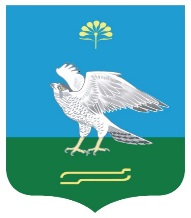 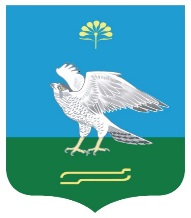       Об итогах социально-экономического развития сельского поселения Зильдяровский сельсовет муниципального района Миякинский район Республики Башкортостан за 2022 год и о прогнозе  социально-экономического развития сельского поселения Зильдяровский сельсовет муниципального района Миякинский район Республики Башкортостан на 2023 год и плановый период 2024 – 2025 годовЗаслушав доклад главы сельского поселения Зильдяровский сельсовет муниципального района Миякинский район Республики Башкортостан Идрисова З.З. «Об итогах социально-экономического развития сельского поселения Зильдяровский сельсовет муниципального района Миякинский район Республики Башкортостан за 2022 год и о прогнозе  социально-экономического развития сельского поселения Зильдяровский сельсовет муниципального района Миякинский район Республики Башкортостан на 2023 год и плановый период 2024 – 2025 годов», отмечено, что проведена определенная работа по выполнению намеченных планов в 2021 году. В работе руководствовались нормативно-правовыми актами Российской Федерации, Республики Башкортостан и принятыми решениями на заседаниях Совета сельского поселения Зильдяровский сельсовет муниципального района Миякинский район Республики Башкортостан, постановлениями  и распоряжениями главы сельского поселения Зильдяровский сельсовет муниципального района Миякинский район Республики Башкортостан. После обсуждений и предложений Совет сельского поселения Зильдяровский сельсовет муниципального района Миякинский район Республики Башкортостан 
р е ш и л  :	1. Принять к сведению доклад главы сельского поселения Зильдяровский сельсовет муниципального района Миякинский район Республики Башкортостан Идрисова З.З. « Об итогах социально-экономического развития сельского поселения Зильдяровский сельсовет муниципального района Миякинский район Республики Башкортостан за 2022 год.»		2. Утвердить проект прогноза социально-экономического развития сельского поселения Зильдяровский сельсовет муниципального района Миякинский район Республики Башкортостан на 2023 год и плановый период 2024 – 2025 годов. (Приложение № 1 прилагается).	3. Настоящее решение обнародовать на информационном стенде в здании администрации сельского поселения Зильдяровский сельсовет муниципального района Миякинский район Республики Башкортостан.Глава сельского поселения                                                             З.З. Идрисовс. Зильдярово20.12.2022г № 146Приложение к решению Совета от 20.12.2022 г.№ 1461. Стартовые условия и оценка исходной социально-экономической ситуации1.1. Общая информация о сельском поселении Зильдяровский сельсовет муниципального района Миякинский район Республики БашкортостанСельское поселение Зильдяровский сельсовет  находится на юго-западе Миякинского района Республики Башкортостан в 37 км от районного центра. Связь с районным центром осуществляется автомобильным транспортом по дорогам с твердым покрытием. Сельское поселение Зильдяровский сельсовет граничит со следующими муниципальными образованиями:- на севере с Бижбулякским районом;- на востоке с сельским поселением Сатыевский сельсовет;- на западе с Бижбулякским районом- на юге со Стерлибашевским районом, - юге-западе с Оренбургской областью.      Сельское поселение Зильдяровский сельсовет муниципального района Миякинский район Республики Башкортостан было образовано в 1918 году, с административным центром в селе Зильдярово. Всего в сельском поселении 8 населенных пунктов:- с.Зильдярово- с.Шатмантамак- д.Тимяшево- д.Чияле- д.Успех- д.Исламгулово-д.Карышево-д.Яшелькуль1.2. Ресурсный потенциалЗемельные ресурсыТерритория сельского поселения Зильдяровский сельсовет муниципального района Миякинский район Республики Башкортостан составляет:  Водные ресурсыПредставлены ниже в виде таблицы:Источниками хозяйственно-питьевого водоснабжения населённых пунктов сельсовета на I очередь и расчетный срок являются родники и подземные воды. Для обеспечения перспективной потребности водопотребления необходимо: - произвести расширение и реконструкцию существующих водозаборов;- провести изыскания дополнительного источника водоснабжения, привлекая силы Управления по недрам РБ, выполнить поисково-оценочные и разведочные работы для определения запасов пресных подземных вод.Выбор источника хоз-питьевого водоснабжения устанавливается на основе санитарной оценки условий формирования и залегания подземных вод, оценки качества и количества воды источника, санитарной оценки места расположения водопроводных сооружений, прогноза санитарного состояния источника. Местоположение водозаборных сооружений уточняется на следующих стадиях проектирования при обязательном участии представителей санитарно-эпидемиологической службы и местных органов управления с оформлением его соответствующим актом.В целях обеспечения санитарного благополучия питьевой воды предусматривается санитарная охрана источников водоснабжения (месторождения подземных вод) и проектируемых водопроводных сооружений в соответствии с СанПиН 2.1.4.1110-02.Зона санитарной охраны источника питьевого водоснабжения организуется в составе трех поясов:1 пояс (строгого режима) – включает территорию водозабора, его назначение – защита места водозабора и водозаборных сооружений от случайного или умышленного загрязнения и повреждения;2 и 3 пояса (пояса ограничений) – включают территорию, предназначенную для предупреждения соответственно микробного и химического загрязнения воды источника водоснабжения.Зоны санитарной охраны водоводов, санитарно-защитная полоса, шириной 10 м − при прокладке в сухих грунтах и 50 м − в мокрых грунтах. Водовод прокладывается по трассе, на которой отсутствуют источники загрязнения почвы и грунтовых вод.Мероприятия по санитарной охране – гидрогеологическое обоснование границ поясов зон санитарной охраны, ограничения режима хозяйственного использования территорий 2 и 3 поясов разрабатываются в проекте зон санитарной охраны (ЗСО) в составе проекта водоснабжения деревни и утверждаются в установленном порядке. В случае отсутствия пригодных для потребления подземных вод источником водоснабжения населенного пункта принимаются поверхностные воды с соответствующей водоподготовкой перед подачей в водопроводную сеть.Качество воды, подаваемой в водопроводную сеть села, должно соответствовать СанПиН 2.1.4. 1074-01 «Питьевая вода. Гигиенические требования к качеству воды централизованных систем питьевого водоснабжения, контроль качества». Схема и система водоснабженияДля всех потребителей предусматривается организация централизованной системы водоснабжения в целях бесперебойного обеспечения хоз-питьевых, производственных и противопожарных нужд по принципиальным схемам, низкого давления.Схема подачи воды: из водозаборных скважин вода погружными насосами подается в резервуары чистой воды (2 шт.) при насосной станции 2 подъема. В насосной станции 2 подъема предусматривается установка насосов для подачи воды на хоз-питьевые нужды и на пожаротушение, установки обеззараживания воды и узла учета водопотребления.Насосами 2-го подъема вода подается, по двум ниткам водовода, в разводящие сети села, а в часы минимального водопотребления в регулирующую емкость (водонапорную башню), в часы максимального водопотребления вода из емкости поступает в сеть.В резервуарах чистой воды при насосной станции 2-го подъема предусматривается хранение неприкосновенного пожарного запаса воды (216 м3) для организации наружного и внутреннего пожаротушения объектов и регулирующего объема воды на хоз-питьевые нужды.Пожаротушение.Наружное пожаротушение осуществляется от пожарных гидрантов уличной кольцевой сети, установка  которых производился в соответствии с требованиями  СНиП 2.04.02-84*.Демографическая ситуация на 01.01.2021 год составляет:По сельскому поселению поселения Зильдяровский сельсовет на 01 декабря 2022года 7 родившихся и  19 умерших. Основным учреждением здравоохранения в сёлах сельсовета являются СВА и фельдшерско-акушерские пункты. КультураОсновой для культурного развития населения является вовлечение всех слоев населения в общественную жизнь поселения.На территории сельского поселения постоянно действует 3 сельских клуба в с.Зильдярово, с.Шатмантамак, д.Исламгулово, а также на территории сельского поселения функционируют 2 библиотеки.Основные направления работы:1. Содействие учреждениям культуры в проведении массовых мероприятий. 2. Добиться массовости и качества проводимых мероприятий. 3. Уделить внимание библиотечному обслуживанию населения, увеличения книжного фонда, ремонт зданий. Существующая вместимость сельских домов культуры (200мест в с. Зильдярово, 100 мест в с.Шатмантамак, 50 мест в д.Исламгулово на расчётный срок и их отсутствие в деревнях Карышево, Тимяшево, Успех, Чияле) обеспечивает нормативную потребность населения на расчётный срок местами в культурно-досуговых учреждениях.МОЛОДЕЖНАЯ ПОЛИТИКАНа территории сельского поселения Зильдяровский сельсовет зарегистрировано 531 человек до 35 лет, из них до 18 лет 221 человек. Особое внимание уделяется молодежной политике, для чего ведутся работы направленные на эффективную реализацию государственной молодежной политики, оказания содействия молодежи в решении задач в социальной, экономической, культурно-досуговой и спортивной сфере.Ведется изучение занятости подростков и молодежи, оказание практической помощи в их трудоустройстве. Организовано проведение мероприятий по военно-патриотическому воспитанию молодежи, по профилактике и предупреждению правонарушений, пьянства, наркомании и ВИЧ- инфицирования в молодежной среде. Организовано участие в молодежных районных и республиканских культурных и спортивных мероприятиях.Экологическая обстановкаВсего на территории сельского поселения Зильдяровский сельсовет было 5 несанкционированных места размещения твердых бытовых отходов, из них ликвидированы – 3.  Экологическая ситуация в сельском поселении Зильдяровский сельсовет в целом благоприятна. На территории поселения отсутствуют высокотоксичные производства, уровень загрязнения воды, почвы и воздуха не превышает предельно допустимых нормативов.Основными источниками загрязнения окружающей среды в поселении являются автотранспорт, твёрдые коммунальные отходы, отходы от деятельности предприятий.С момента реализации в регионе реформы системы обращения с твердыми коммунальными отходами серьезную озабоченность вызывают состояние сбора, утилизации и захоронения отходов. Администрацией совместно со старостами населенных пунктов ведется постоянный мониторинг качества исполнения региональным оператором ЭКО СИТИ обязательств по обращению с твердыми коммунальными отходами на территории поселения.1.4. Анализ состояния экономики поселенияСельское хозяйствоНа территории сельского поселения Зильдяровский сельсовет муниципального района Миякинский район Республики Башкортостан   по состоянию на 2022 год зарегистрировано 2 сельскохозяйственных  предприятия -  общество с ограниченной ответственностью «Зильдяр», сельскохозяйственный кооператив «Урал». Основным направлением их деятельности является растениеводство и животноводство. Среднесписочная численность рабочих 88 чел. Средняя заработная плата 12 тысяч рублей. ИП Фермерских крестьянских хозяйств в поселении зарегистрировано 2, которые занимаются растениеводством, животноводством. Среднесписочная численность рабочих 7 человек. Основные средства хозяйств практически не обновляются из-за недостатка средств, покупается только техника бывшая в употреблении.        Всего в поселении на 1 января 2022 года семей содержащих личное подсобное хозяйство 370. Производственные показатели личных подсобных хозяйств сельского поселения Зильдяровский сельсовет  представлены в таблице:Малое предпринимательство и потребительский рынокПредставлено в виде таблицы:Магазины.Обеспеченность населения села объектами торговли на расчётный срок ниже нормативной потребности. По мере освоения новых селитебных территорий, радиус обслуживания существующих объектов не будет соответствовать нормам, в связи с этим проектом предлагается разместить в новых селитебных зонах объекты торгово-бытового назначения повседневного пользования.Предприятия общественного питания и бытового обслуживания.На сегодняшний день предприятия общественного питания и бытового обслуживания отсутствуют.СтроительствоСуммарный жилой фонд сельского поселения общей площадью жилых помещений 47,3 тыс кв. м .Ввода жилья в 2022 году не было.Транспорт и дорожная сетьОбщая протяженность дорог общего пользования местного значения составляет 24,05 км. Основной транспортной магистралью является автодорога межрайонного значения Аксеново-Киргиз-Мияки-Тятер-Арсланово-Стерлибашево, которая обеспечивает связь поселения с административным центром Миякинского района и с г.Уфой. Внутрипоселковые дороги имеют твердое покрытие (центральные улицы асфальтированы). В малонаселенных деревнях дороги не имеют твердого покрытия и их состояние неудовлетворительное.Содержанием и ремонтом дорожного полотна регионального значения занимается ДРСУ с. Киргиз - Мияки. Ремонт внутрипоселковых дорог осуществляется на договорной основе и финансируется за счет местного и республиканского бюджетов.Улично-дорожная сеть запроектирована с учётом существующих улиц и дорог, рельефа, природных условий и обеспечивает связь жилых кварталов с общественными центрами и подцентрами, производственными территориями и обеспечивает выход на внешние магистрали.Проектом генерального плана сохранена существующая сетка улиц. Главные улицы – связывают общественные центры с подцентрами и жилыми кварталами.Ширина проектируемых основных улиц в красных линиях , в условиях реконструкции на небольших участках усадебной застройки − , ширина проезжей части , рекомендуемая – . Жилые улицы существующие и проектируемые в красных линиях от 15 до . Ширина проезжей части 6-.Проектом генерального плана предусматривается благоустройство всех улиц с устройством проезжей части, тротуаров, водопропускных труб, освещения, озеленения. Покрытие рекомендуется асфальтобетонное на щебеночном основании, водопропускные трубы железобетонные. Плотность магистральных улиц и дорог на расчётный срок составляет 3,32 км/км2, что соответствует нормам. Экономика и финансыФормирование проекта бюджета сельского поселения Зильдяровский сельсовет муниципального района Миякинский район Республики Башкортостан на 2023 год и плановый период 2024 -2025 годов  происходит в условиях  нормативно-правовых актов:«Об общих принципах организации местного самоуправления в Российской Федерации»«О внесении изменений в Бюджетный кодекс Российской Федерации в части регулирования межбюджетных отношений»Основные показатели к проекту бюджета сельского поселения на 2023 год и на плановый период 2024-2025 годов.Поступления доходов в  бюджет сельского поселения Зильдяровский сельсовет муниципального района Миякинский район Республики Башкортостан на 2023 год                                                                                                 (тыс. рублей)Поступления доходов в  бюджет сельского поселения  Зильдяровский сельсовет муниципального района Миякинский район Республики Башкортостан на плановый период 2023 и 2024 годов                                                                                                            (тыс. рублей)Стратегические цели, выбор и реализация приоритетных направлений развития сельского поселения Зильдяровский сельсовет муниципального района Миякинский район Республики Башкортостан на 2023-2025 гг.В обобщенном виде главной целью Программы социально-экономического развития сельского поселения Зильдяровский сельсовет муниципального района Миякинский район Республики Башкортостана 2023-2025гг. является устойчивое повышение качества жизни нынешних и будущих поколений жителей и благополучие развития сельского поселения через устойчивое развитие территории в социальной и экономической сфере. Для достижения поставленных целей в среднесрочной перспективе необходимо решить следующие задачи:1. создавать правовые, организационные, институциональные и экономические условия для перехода к устойчивому социально-экономическому развитию поселения, эффективной реализации полномочий органов местного самоуправления;2. развивать и расширять сферу информационно-консультационного и правового обслуживания населения;3. обеспечивать граждан земельными участками для застройки жилых домов; 4. отремонтировать дороги внутри и между населенными пунктами поселения; 5. улучшать состояние здоровья населения за счет повышения доступности и качества занятиями физической культурой и спортом; 6. повышать роль физкультуры и спорта в целях улучшения состояния здоровья населения и профилактики правонарушений, преодоления распространения наркомании и алкоголизма;7. активизировать культурную деятельность;8. развивать личные подсобные хозяйства;9. создавать условия для безопасного проживания населения на территории поселения.Механизм реализации Программы  социально-экономическогоразвития сельского поселения Зильдяровский сельсовет муниципального района Миякинский район Республики Башкортостан на 2023 -2025 гг.Программа социально-экономического развития сельского поселения Зильдяровский сельсовет муниципального района Миякинский район Республики Башкортостан.Общее руководство и контроль за реализацией Программы социально-экономического развития осуществляет глава сельского поселения.Администрация сельского поселения осуществляет:1) ежегодно корректировку плана мероприятий по реализации Программы в случае необходимости;2) организацию исполнения мероприятий;3) проведение мониторинга и оценку результативности мероприятий;5) подготовку и предоставление ежегодных отчетов о реализации Программы социально-экономического (устойчивого) развития сельского поселения 6) ежегодно информирует общественность о ходе реализации Программы социально-экономического (устойчивого) развития сельского поселения Зильдяровский сельсовет.Большое значение для хода реализации Программы имеет взаимодействие ее системы управления с надсистемами (с Советом сельского поселения, с районными структурами в рамках республиканских проектов и программ). В ходе этого взаимодействия могут меняться приоритеты Программы, осуществляться интеграция усилий и средств с другими программами, перераспределение финансирования и т.п.Ожидаемые результаты:За период осуществления Программы будет создана база для реализации стратегических направлений развития поселения, что позволит ей достичь высокого уровня социально-экономического развития: проведение и реконструкция уличного освещения обеспечит устойчивое и экономичное энергоснабжение поселения;  капитальный ремонт автомобильных дорог обеспечит связь с населенными пунктами поселения.улучшение культурно-досуговой  деятельности будет способствовать формированию здорового образа жизни среди населения, позволит приобщить широкие слои населения к культурно-историческому наследию;защищенности личности, безопасности жизнедеятельности общества, стабилизации обстановки  с пожарами на территории поселения;привлечения внебюджетных инвестиций в экономику поселения;повышения благоустройства поселения;развития малого и среднего предпринимательства на территории поселения, повышение доли налоговых поступлений от субъектов малого и среднего предпринимательства в бюджет поселения;формирования современного привлекательного имиджа поселения. Результатом реализации программы должна стать стабилизация социально-экономического положения поселения, улучшение состояния жилищно-коммунального хозяйства, социальной сфер, эффективное использование бюджетных средств и имущества; улучшение благоустройства территории.Реализация Программы позволит: 1) повысить качество жизни жителей сельского поселения Зильдяровский сельсовет, сформировать организационные и финансовые условия для решения проблем поселения;2) привлечь население поселения к непосредственному участию в реализации решений, направленных на улучшение качества жизни; 3) повысить степень социального согласия, укрепить авторитет органов местного самоуправления.№ ПОКАЗАТЕЛИЕд. изм.1.Общая площадь муниципального образования – всего га181842.Земли в черте поселений,  входящих в состав муниципального образованияга513,7 из них:2.1. земли жилой застройкига229,52.2. земли общественно-деловой застройкига12.3. земли  специального назначенияга7,33. земли сельскохозяйственного использованияга310,14. Земли транспортага90,15.Земли лесного фондага16,56.Земли водного фондага1,37.Земли промышленности, энергетики связига0,28.Прочие земли га9,3№№ п/пМесто расположения источника водоснабженияХарактеристика источникаХарактеристика источникаХарактеристика источника№№ п/пМесто расположения источника водоснабженияВид источникаКоличество скважинРЧВ (резервуары чистой воды)с. ЗильдяровоРодник с каптажем д. ИсламгуловоСкважина 11 башняд.Тимяшево Скважина       11 башняс.ШатмантамакРодник с каптажемс. Карышево1 родник--д. Успех1 родник--Численность населения СП, всегочел.1524из них:           - мужчинычел.777           - женщинычел.747Распределение по возрастам:Младенцы 0 - 1 6Ранний дошкольный возраст 1 - 3 15Средний дошкольный возраст 3 - 5 17Старший дошкольный возраст 5 - 7 19Младший школьный возраст 7 - 12 70Подростки 12 - 18 94Взрослое население старше 18 1303Объекты социально-культурного обслуживанияед.16Школык-во2Аптеки к-во1Детские садык-во2Фельдшерско-акушерские пунктык-во2Врачебная амбулаторияк-во1Сельские клубы к-во3Библиотекик-во2Почта к-во2сбербанкк-во1Обеспеченность населения Интернетом%60Сотовая связьМегафон, Билайн№ПоказателиЕд. изм.На 01.07.20221.Количество личных подсобных хозяйствед.6301.1.из них содержащие скотед.3702.Всего единиц скотаих них по категориям2.1.КРСголов16852.1.1.из них коровголов5082.2.Лошадиголов82.3.Свиньиголов122.4.Овцы и козыголов5642.5.Пчелосемьиголов12102.7.Птицаголов101252.8.Кролики голов135№№ ппНаименование торговой точкиАдрес расположения торговой точкиВид деятельности1Магазин  "Вега"с. ЗильдяровоПродажа продов. и непродов. товаров2Магазин «Стиль»с. ЗильдяровоПродажа продов. и непродов. товаров3Магазин  «Вега»с.ШатмантамакПродажа продов. и непродов. товаров4Магазин «Дуслык»с. ШатмантамакПродажа продов. и непродов. товаров5Магазин «Ирина»д. ИсламгуловоПродажа продов. и непродов. товаровКоды Бюджетной КлассификацииПоказателиСуммаВсего3235,610000000 00 000 0000 000 НАЛОГОВЫЕ И НЕНАЛОГОВЫЕ ДОХОДЫ800,010100000 00 000 0000 000Налоги на прибыль, доходы79,010102000 01 000 0000 110Налог на доходы физических лиц79,010102010 01 000 0000 110Налог на доходы физических лиц с доходов, источником которых является налоговый агент, за исключением доходов, в отношении которых исчисление и уплата налога осуществляются в соответствии со статьями 227, 227.1 и 228 Налогового кодекса Российской Федерации79,010600000 00 000 0000 000Налоги на имущество715,010601030 10 000 0000 110Налог на имущество физических лиц, взимаемый по ставкам, применяемым к объектам налогообложения, расположенным в границах сельских поселений67,0 10606000 00 000 0000 110Земельный налог648,010606033 10 000 0000 110Земельный налог с организаций, обладающих земельным участком , расположенным в границах сельских поселений225,010606043 10 000 0000 110Земельный налог с  физических лиц, обладающих земельным участком , расположенным в границах сельских поселений423,010800000 00 000 0000 000Государственная пошлина3,010804020 01 000 1000 110Государственная пошлина за совершение нотариальных действий должностными лицами органов местного самоуправления, уполномоченными в соответствии с законодательными актами Российской Федерации на совершение нотариальных действий3,011300000 00 000 0000 000Доходы от оказания платных услуг (работ) и компенсации затрат государства15,011302065 10 000 0000 130Доходы, поступающие в порядке возмещения расходов, понесенных в связи с эксплуатацией имущества сельских поселений15,011600000 00 000 0000 000Штрафы, санкции, возмещение ущерба3,011651040 02 000 0000 140Денежные взыскания (штрафы), установленные законами субъектов Российской Федерации за несоблюдение муниципальных правовых актов, зачисляемые в бюджеты поселений3,020000000 00 000 0000 000Безвозмездные поступления2435,620215001 10 000 0000 151Дотации бюджетам сельских поселений на выравнивание бюджетной обеспеченности 1412,020235118 10  000 0000 150Субвенции бюджетам сельских поселений на осуществление первичного воинского учета на территориях, где отсутствуют военные комиссариаты109,620249999 10  000 7404 150Прочие межбюджетные трансферты, передаваемые бюджетам сельских поселений 500,020240014 10 000 0000 150Межбюджетные трансферты, передаваемые бюджетам сельских поселений из бюджетов муниципальных районов  на осуществление части полномочий по решению вопросов местного значения в соответствии с заключенными соглашениями414,0Коды Бюджетной КлассификацииПоказателиСуммаСуммаКоды Бюджетной КлассификацииПоказатели2023 год2024 годВсего2739,52739,510000000 00 000 0000 000 НАЛОГОВЫЕ И НЕНАЛОГОВЫЕ ДОХОДЫ   847,0872,010100000 00 000 0000 000Налоги на прибыль, доходы81,084,010102000 01 000 0000 110Налог на доходы физических лиц81,084,010102010 01 000 0000 110Налог на доходы физических лиц с доходов, источником которых является налоговый агент, за исключением доходов, в отношении которых исчисление и уплата налога осуществляются в соответствии со статьями 227, 227.1 и 228 Налогового кодекса Российской Федерации81,084,010600000 00 000 0000 000Налоги на имущество756,0756,010601030 10 000 0000 110Налог на имущество физических лиц, взимаемый по ставкам, применяемым к объектам налогообложения, расположенным в границах сельских поселений67,067,0 10606000 00 000 0000 110Земельный налог689,0689,010606033 10 000 0000 110Земельный налог с организаций, обладающих земельным участком , расположенным в границах сельских поселений225,0225,010606043 10 000 0000 110Земельный налог с  физических лиц, обладающих земельным участком , расположенным в границах сельских поселений464,0464,010800000 00 000 0000 000Государственная пошлина3,03,010804020 01 000 1000 110Государственная пошлина за совершение нотариальных действий должностными лицами органов местного самоуправления, уполномоченными в соответствии с законодательными актами Российской Федерации на совершение нотариальных действий3,03,011300000 00 000 0000 000Доходы от оказания платных услуг (работ) и компенсации затрат государства16,016,011302065 10 000 0000 130Доходы, поступающие в порядке возмещения расходов, понесенных в связи с эксплуатацией имущества сельских поселений16,016,011600000 00 000 0000 000Штрафы, санкции, возмещение ущерба3,03,011651040 02 000 0000 140Денежные взыскания (штрафы), установленные законами субъектов Российской Федерации за несоблюдение муниципальных правовых актов, зачисляемые в бюджеты поселений3,03,020000000 00 000 0000 000Безвозмездные поступления1892,51867,520215001 10 000 0000 151Дотации бюджетам сельских поселений на выравнивание бюджетной обеспеченности 1365,01340,020235118 10  000 0000 150Субвенции бюджетам сельских поселений на осуществление первичного воинского учета на территориях, где отсутствуют военные комиссариаты113,5113,520240014 10 000 0000 150Межбюджетные трансферты, передаваемые бюджетам сельских поселений из бюджетов муниципальных районов  на осуществление части полномочий по решению вопросов местного значения в соответствии с заключенными соглашениями414,0414,0